Estudio y trabajo de debes realizar esta semana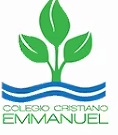 Estimado(a) Alumno(a): Junto con desear que te encuentres muy bien de salud, te entrego tu ruta de trabajo para esta próxima semana :Instrucciones:1.Escucha la clase  Nº 4 y Nº 52. Responde la guía de trabajo de la clase Nº 4 y Nº 53. Todas las respuestas te pido que las escribas en tu cuaderno ( no debes escribir las preguntas solamente las respuestas).						BendicionesProf. Ximena Rodríguez U.__________________________________________________________________________________________________Guía de TrabajoLa vida y la hidrósferaObjetivo de guía:Hoy vamos a describir las características de la hidrósfera y algunos recursos que le proporciona a las personas.Te pido que escribas solamente  las respuesta en tu cuaderno ( no imprimas esta hoja). Puedes hacerlo de la siguiente manera: Escribe en tu cuaderno  clase 4, ejercicio 1, respuestas:Preguntas:1. En el siguiente gráfico escribe en el recuadro 2,3,4,5 las palabras claves. Sigue el ejemplo: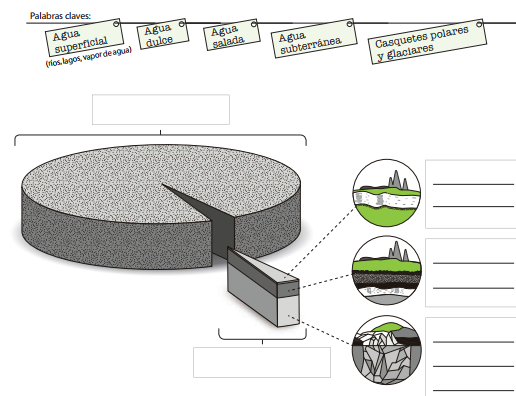 1 . Agua Salada2 ……………………3 …………………….4. …………………….5. ……………………..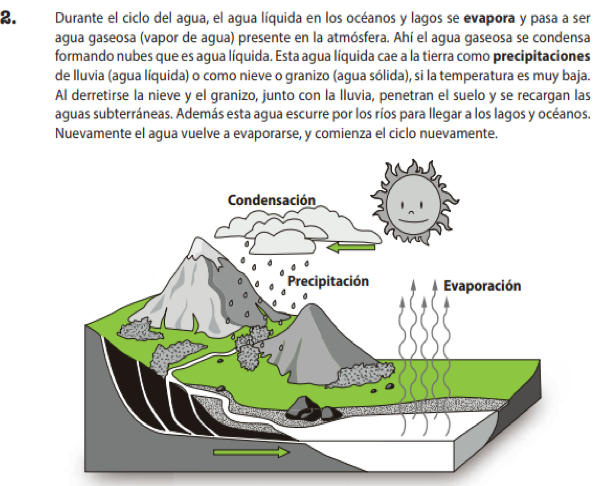 Una vez que hayas terminado de leer el texto , escribe en tu cuaderno las respuestas de estas preguntas: ( no escribas las preguntas, sólo las respuestas)¿Qué podría ocurrir en nuestro planeta si el agua no se moviera cíclicamente? Escribe un ejemploRespuesta: ………………………………………………………………….¿Cómo el agua de los océanos y lagos llega a las montañas y al suelo?  Respuesta: ………………………………………………………………….¿ Qué ocurre si no existen nubes?Respuesta: …………………………………………………………………….¿Qué ocurre si no existen precipitaciones?Respuesta: …………………………………………………………………….Una vez que hayas terminado de leer la pregunta, escribe en tu cuaderno la respuesta de pregunta.3. En base al siguiente esquema responde las  preguntas a,b,c y d.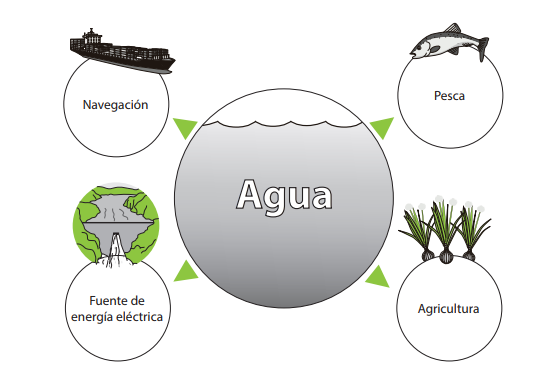 Yo considero que el agua utilizada en la navegación es muy importante porque____________________________________________________________________________________________________________________________________________________________________________Yo considero que el agua utilizada en la  pesca es muy importante porque_____________________________________________________________________________________________________________________________________________________________________________Yo considero que el agua utilizada en la agricultura es muy importante porque_____________________________________________________________________________________________________________________________________________________________________________Yo considero que el agua utilizada como fuente de energía eléctrica es muy importante porque________________________________________________________________________________________________________________________________________________________________Guía de TrabajoLa vida y la litósferaObjetivo de guía:Hoy vamos a describir las características de la litósfera que posibilitan el desarrollo de la vida y algunos recursos que provee para el ser humano.Te pido que escribas solamente  las respuesta en tu cuaderno ( no imprimas esta hoja). Puedes hacerlo de la siguiente manera: Escribe en tu cuaderno  clase 5, ejercicio Número 1,luego respondes y escribes número 2.Preguntas:Escribe los nombres de las partes de la litósfera  en los recuadros  1 y 2 . Luego responde la preguntas.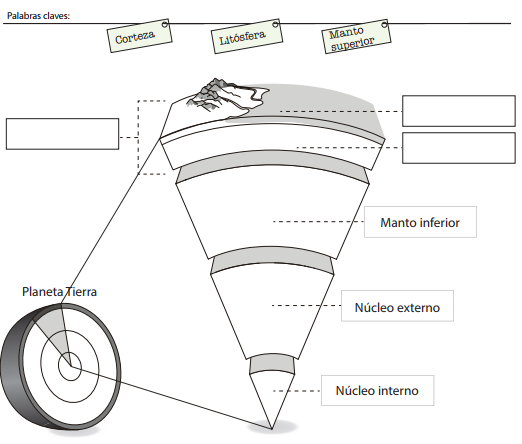 Recuadro 1 ……………………..Recuadro 2……………………….,     ……………………..a. ¿Qué parte de nuestro planeta forma la litósfera?Rp._____________________________________________________________________________________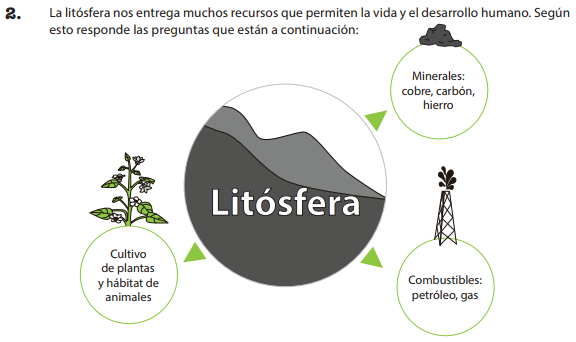 a.¿ Qué recursos provee la litósfera para el desarrollo de los seres humanos?Rp._____________________________________________________________________________________b.¿ Qué sucedería si no hubiera minerales en nuestro planeta?Rp._____________________________________________________________________________________c.¿ Qué sucedería si no hubiera combustibles en nuestro planeta?Rp._____________________________________________________________________________________d.¿Qué pasaría si la litósfera no fuera el lugar donde se cultivan plantas y el hábitat de animales?Rp._____________________________________________________________________________________